Christopher Teske, MDMA Enhances Fear Extinction Learning: From Models to Mechanisms, 9/2/2022MDMA Enhances Fear Extinction Learning: From Models to MechanismsA slew of contemporary research suggests MDMA’s efficacy as an adjunct in the treatment of PTSD, while little is known concerning the mechanisms at work. Recent investigation into the behavioral neurobiology of MDMA’s ability to facilitate the cessation of fear responses may offer a mechanistic explanation regarding its psychiatric utility.Current research suggests that MDMA, or 3,4-methylenedioxymethamphetamine, may be particularly useful in the treatment of post-traumatic stress disorder (PTSD). Belonging to a class of substances known as entactogens, MDMA and its derivatives bear structural motifs common to both psychedelics and amphetamines, giving them a unique pharmacology with distinct subjective effects. As research continues to develop, MDMA has become regarded as a potential remedy for PTSD, with its first phase III clinical trial recently concluded. These results reaffirm that MDMA may indeed be effective when used as an adjunct to psychotherapy.1 This excitement begs the question: just how are MDMA’s positive effects mediated? What is the neurobiology underlying the positive outcomes observed? These aspects of MDMA-assisted therapy are poorly understood and warrant further investigation. Recent work offers important insights, with preclinical animal models exhibiting an enhanced resilience to experimentally learned fears upon MDMA administration, and with subsequent human trials reiterating this effect. Taken together, a biological explanation for MDMA’s ability to remedy PTSD may lie in its propensity to enhance fear extinction learning and memory reconsolidation.Sounds, Shocks, and SuccessesPreclinical research by Young and colleagues in 2015 found that MDMA persistently enhances fear extinction learning when administered prior to extinction training, in which mice were conditioned to associate a sound with the sensation of electric shock.2 A cued fear experimental design was used, which begins with fear conditioning where mice were exposed to the pairing of a tone (called the Conditioned Stimulus, CS) with a foot shock (the Unconditioned Stimulus, US) (Figure 1a). Extinction training and testing then occurred, as the mice were placed in a different environment and the foot shock (the US) removed. Even in the absence of the foot shock, a freezing behavior resulted upon hearing the tone because these mice were conditioned and trained to associate the sound with a shock.Given 30 minutes before extinction training, MDMA appeared to reduce the prevalence of freezing associated with fear in a dose-dependent manner (Figure 1b). Mice tested 24 hours later for extinction testing exhibited similar reductions in freezing (Figure 1c). Young and colleagues noted that the reductions in freezing seen during extinction training did not appear necessary for MDMA’s long-term potentiation of extinction behavior. While MDMA treatment facilitated robust reductions in conditioned freezing during the first half of extinction training for multiple CS-US pairings, these reductions are likely attributable to MDMA’s psychostimulant effects, which increased locomotor behavior within the same window of time and were not a direct influence on extinction acquisition.3 This conclusion is consistent with previous research suggesting that stimulants can facilitate reductions in conditioned freezing during extinction training, without retaining this effect in later testing.4  When MDMA was only given after the extinction training phase, no reductions were observed; MDMA increased locomotor activity but did not alter freezing during the 2 minutes prior to the first CS-tone exposure (Figure 1d).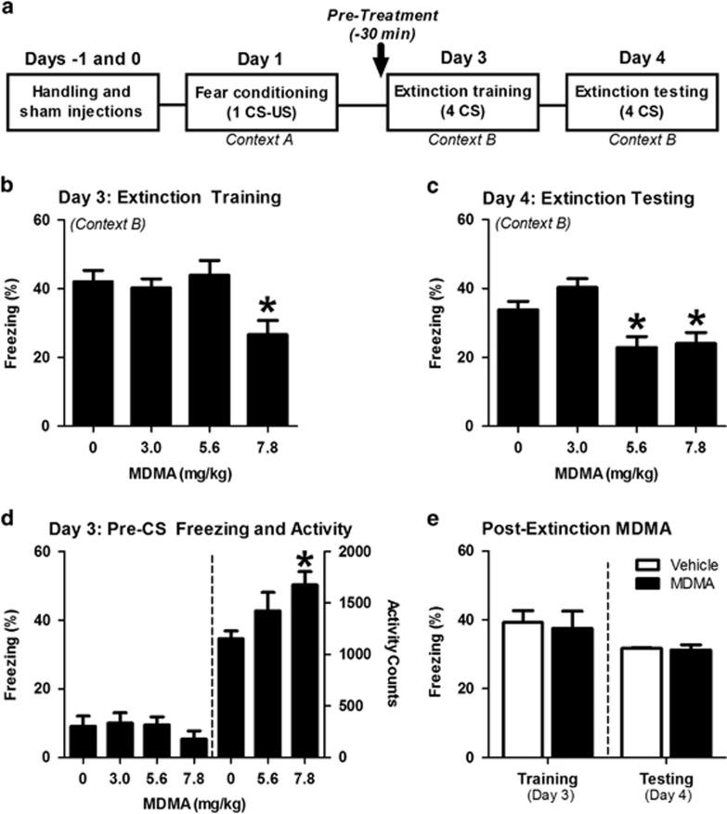 FIGURE 1: (A) THE CONDITIONING PROCEDURE USED WAS BASED ON CUED FEAR AND EXTINCTION, IN WHICH MICE WERE TRAINED TO ASSOCIATE THE SOUND OF A TONE WITH A SHOCK ON THE FOOT (US AND CS, RESPECTIVELY). (B) MDMA DOSE-DEPENDENTLY REDUCED THE FREQUENCY OF FREEZING BEHAVIOR DURING EXTINCTION TRAINING. (C) ANIMALS PREVIOUSLY TREATED WITH MDMA EXHIBITED DOSE-DEPENDENT REDUCTIONS IN FREEZING 24 HOURS LATER. (D) MDMA HAD NO EFFECT ON FREEZING PRIOR TO THE FIRST CS-TONE RE-EXPOSURE, BUT 7.8 MG/KG OF MDMA DID INCREASE LOCOMOTOR ACTIVITY. (E) WHEN ADMINISTERED IMMEDIATELY FOLLOWING EXTINCTION TRAINING ON DAY 3, MDMA HAD NO EFFECT ON FREEZING IN RESPONSE TO FOUR TONES ON DAY 4. FROM YOUNG ET AL., 2015.2Interestingly, Young and colleagues’ 2017 follow up work demonstrates that treatment with serotonin transporter inhibitors blocks MDMA’s enhancement of extinction learning.5 When coadministered with MDMA, the SSRI citalopram blocked MDMA’s reduction of freezing behavior, with no appreciable alterations in the behavior seen within the following 24 hours. Chronic citalopram dramatically blunted MDMA’s impact on fear extinction, with similar results consistently observed 24 hours post-training. The serotonin releasing agent fenfluramine conversely increased freezing behavior, an effect which was not sustained. Given 30 minutes prior to MDMA treatment, the 5-HT2A antagonist M100907 inhibited MDMA-facilitated freezing 24 hours later, implicating the 5-HT2A receptor in MDMA’s mechanism. Young and colleagues’ preclinical work with MDMA led subsequently to clinical-phase research gleaning similar positive outcomes regarding fear extinction in real-world scenarios.MDMA On a RollFollowing promising preclinical investigation, MDMA’s utility for fear extinction was put to the test in healthy humans. In recent work, Vizeli and colleagues found reductions 23 hours after extinction learning in Fear Potentiated Startle (FPS) and in another conditioning paradigm called Skin Conductance Response (SCR).6 In FPS, conditioned fear is measured by an increase in the amplitude of a simple reflex, in the presence of a cue previously paired with an electric shock. SCR is considered an indirect measurement of sympathetic nervous system activity, in which heightened amplitude of SCRs is associated with increased arousal as a consequence of stimuli that elicit autonomic responses to fear. MDMA administration occurred after fear conditioning and before extinction learning, a similar protocol used in previous animal studies. It was concluded that MDMA facilitated both fear extinction and the retention of this extinction, the authors noting the consistency of their findings with preclinical data. The authors also proposed that a component of fear extinction enhancement may also involve oxytocin, in which plasma levels increased fourfold upon administration of MDMA and the onset of acute effects—but no associations were found regarding oxytocin and fear extinction outcomes.A similar study by Maples-Keller and colleagues examined MDMA’s impact on fear extinction and its enhancement, utilizing a similar experimental paradigm; a fear-acquisition conditioning session was followed by MDMA or placebo administration and extinction training.7 As opposed to 24 hours, retention of fear extinction was quantified 48 hours after extinction training. Even 48 hours afterward, significantly more subjects in the MDMA group retained an enhancement of fear extinction learning as compared to placebo, demonstrating a longer lasting response than previously reported (Figure 2). While the authors note that the longer-term persistence of extinction behavior was often interrupted due to the phenomenon of spontaneous recovery, they speculate that for the clinical translation of MDMA use, more extinction training sessions may be needed to see a higher rate of extinction retention. A return of fear behavior through spontaneous recovery is a normal phenomenon in this conditioning paradigm, yet the MDMA group demonstrated significantly more subjects who retained extinction despite this (Figure 2). Other investigators noted that individual factors may interact with MDMA’s facilitation of fear extinction, namely hormonal, genetic, situational, or any combination, warranting further research.8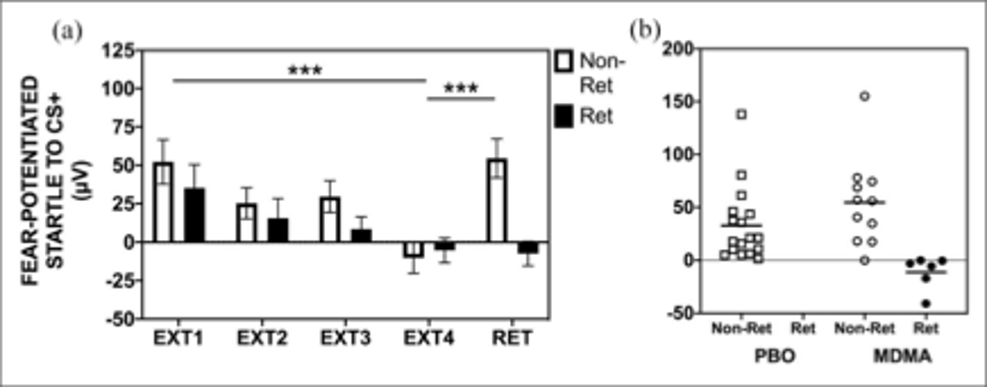 FIGURE 2: EXTINCTION TRAINING AND RETENTION IN THE MDMA GROUP BY RETAINERS (RET) AND NON-RETAINERS (NON-RET) OF EXTINCTION LEARNING. (A) IN THE MDMA TREATMENT GROUP, RETAINERS SHOWED FULL RETENTION OF EXTINCTION TRAINING FROM THE END OF EXTINCTION TRAINING (EXT) TO AN EXTINCTION RETENTION TEST (RET), WITHOUT RETURN OF FEAR VIA SPONTANEOUS RECOVERY. NON-RETAINERS SHOWED SPONTANEOUS RECOVERY FROM EXT4 TO RET. (B) A SCATTERPLOT SHOWS THAT NO RETAINERS WERE FOUND IN THE PLACEBO GROUP, BUT SIGNIFICANTLY MORE WERE FOUND IN THE MDMA GROUP. FROM MAPLES-KELLER ET AL., 2022.5Places and Proteins at PlayWhile a growing body of literature supports MDMA’s use as an adjunct to psychotherapy, an exact biological mechanism for its positive effects remains elusive. Given the behavioral manifestations observed in preclinical research and in human trials, discerning how exactly these changes are mediated is imperative. The premise of Young and colleagues’ 2015 work, using conditioned freezing as a measure of extinction and quantifying MDMA’s influence on this behavior, led researchers to elaborate on their results by investigating specific biological mechanisms and brain regions that may be involved.9 Chronic administration of SSRIs like citalopram likely negate MDMA’s influence on conditioned fear response via direct binding competition as well as serotonin transporter (SERT) downregulation, diminishing transporter-facilitated release of serotonin by MDMA.10 The regulation of serotonin activity by Brain-Derived Neurotrophic Factor (BDNF) is also likely central to the mechanisms underlying extinction.Young and colleagues found increased BDNF expression in the amygdala when MDMA was used during extinction training in mice. Conversely, MDMA in doses sufficient to enhance extinction did not increase BDNF levels in untrained controls. When given anti-BDNF antibody (to block BDNF signaling) before extinction training, reductions in conditioned freezing in the MDMA group were diminished 24 hours later (Figure 3). However, when administered 10 hours after extinction training, anti-BDNF infusion did not block MDMA’s effects (Figure 3c). BDNF is important in learning and memory, and appears to facilitate the neural changes that take place for extinction learning.11 Indeed, pharmacological interventions increasing BDNF enhance extinction learning, while those attenuating it diminish this response.12,13 Other work has demonstrated similar extinction learning and BDNF’s role in the basolateral amygdala.14 Consistent with citalopram’s attenuation of the enhancement response, serotonin has been shown to regulate BDNF expression in this critical region for fear extinction; SSRIs blocking SERT likely interferes with BDNF activity and ultimately hampers extinction.15,16ConclusionThe remarkable conclusions of research regarding MDMA’s ability to ameliorate the behavioral difficulties associated with PTSD is blazing a trail forward for the translation of preclinical science to real world applications. These results warrant a mechanistic explanation to better understand just how the behavioral changes observed are mediated, clues which may lie in the amygdalae of mouse and man alike. While recent literature suggests that MDMA diminishes conditioned freezing and induces a sustained enhancement of fear extinction, these effects are negated when serotonergic signaling is attenuated. Taken together, research into serotonin signaling and its interaction with the amygdala suggests a neurobiological explanation for MDMA’s ability to improve the symptomatology of PTSD and associative fear. As investigators have noted, more work in human trials is needed to further elucidate the changes that manifest in the enhancement of extinction learning, and these results must be examined in the context of conclusions gleaned from preclinical models. The evolution of this research suggests a convergence of neurotrophic factors, neurotransmitters, and likely a host of other biological components on the amygdala, facilitating the enhancement of fear extinction learning and helping to sustain this beneficial response.ReferencesMitchell, J. M., Bogenschutz, M., Lilienstein, A., Harrison, C., Kleiman, S., Parker-Guilbert, K., Ot’alora G, M., Garas, W., Paleos, C., Gorman, I., Nicholas, C., Mithoefer, M., Carlin, S., Poulter, B., Mithoefer, A., Quevedo, S., Wells, G., Klaire, S. S., van der Kolk, B., … Doblin, R. (2021). MDMA-assisted therapy for severe PTSD: a randomized, double-blind, placebo-controlled phase 3 study. Nature Medicine, 27(6), 1025–1033. DOI: 10.1038/s41591-021-01336-3Young, M. B., Andero, R., Ressler, K. J., & Howell, L. L. (2015). 3,4-Methylenedioxymethamphetamine facilitates fear extinction learning. Translational Psychiatry, 5(9), e634. DOI: 10.1038/tp.2015.138Young, Matthew B., Norrholm, S. D., Khoury, L. M., Jovanovic, T., Rauch, S. A. M., Reiff, C. M., Dunlop, B. W., Rothbaum, B. O., & Howell, L. L. (2017). Inhibition of serotonin transporters disrupts the enhancement of fear memory extinction by 3,4-methylenedioxymethamphetamine (MDMA). Psychopharmacology, 234(19), 2883–2895. DOI: 10.1007/s00213-017-4684-8Vizeli, P., Straumann, I., Duthaler, U., Varghese, N., Eckert, A., Paulus, M. P., Risbrough, V., & Liechti, M. E. (2022). Effects of 3,4-Methylenedioxymethamphetamine on conditioned fear extinction and retention in a crossover study in healthy subjects. Frontiers in Pharmacology, 13, 906639. DOI: 10.3389/fphar.2022.906639Maples-Keller, J. L., Norrholm, S. D., Burton, M., Reiff, C., Coghlan, C., Jovanovic, T., Yasinski, C., Jarboe, K., Rakofsky, J., Rauch, S., Dunlop, B. W., & Rothbaum, B. O. (2022). A randomized controlled trial of 3,4-methylenedioxymethamphetamine (MDMA) and fear extinction retention in healthy adults. Journal of Psychopharmacology (Oxford, England), 36(3), 368–377. DOI: 10.1177/02698811211069124Papaseit, E., Torrens, M., Pérez-Mañá, C., Muga, R., & Farré, M. (2018). Key interindividual determinants in MDMA pharmacodynamics. Expert Opinion on Drug Metabolism & Toxicology, 14(2), 183–195. DOI: 10.1080/17425255.2018.1424832Feduccia, A. A., & Mithoefer, M. C. (2018). MDMA-assisted psychotherapy for PTSD: Are memory reconsolidation and fear extinction underlying mechanisms? Progress in Neuro-Psychopharmacology & Biological Psychiatry, 84(Pt A), 221–228. DOI: 10.1016/j.pnpbp.2018.03.003Benmansour, S., Cecchi, M., Morilak, D. A., Gerhardt, G. A., Javors, M. A., Gould, G. G., & Frazer, A. (1999). Effects of chronic antidepressant treatments on serotonin transporter function, density, and mRNA level. The Journal of Neuroscience: The Official Journal of the Society for Neuroscience, 19(23), 10494–10501. DOI: 10.1523/jneurosci.19-23-10494.1999Bocchio, M., Fucsina, G., Oikonomidis, L., McHugh, S. B., Bannerman, D. M., Sharp, T., & Capogna, M. (2015). Increased serotonin transporter expression reduces fear and recruitment of parvalbumin interneurons of the amygdala. Neuropsychopharmacology: Official Publication of the American College of Neuropsychopharmacology, 40(13), 3015–3026. DOI: 10.1038/npp.2015.157Asan, E., Steinke, M., & Lesch, K.-P. (2013). Serotonergic innervation of the amygdala: targets, receptors, and implications for stress and anxiety. Histochemistry and Cell Biology, 139(6), 785–813. DOI: 10.1007/s00418-013-1081-1Myers, K. M., & Davis, M. (2007). Mechanisms of fear extinction. Molecular Psychiatry, 12(2), 120–150. DOI: 10.1038/sj.mp.4001939Rosas-Vidal, L. E., Do-Monte, F. H., Sotres-Bayon, F., & Quirk, G. J. (2014). Hippocampal--prefrontal BDNF and memory for fear extinction. Neuropsychopharmacology: Official Publication of the American College of Neuropsychopharmacology, 39(9), 2161–2169. DOI: 10.1038/npp.2014.64Psotta, L., Lessmann, V., & Endres, T. (2013). Impaired fear extinction learning in adult heterozygous BDNF knock-out mice. Neurobiology of Learning and Memory, 103, 34–38. DOI: 10.1016/j.nlm.2013.03.003Chhatwal, J. P., Stanek-Rattiner, L., Davis, M., & Ressler, K. J. (2006). Amygdala BDNF signaling is required for consolidation but not encoding of extinction. Nature Neuroscience, 9(7), 870–872. DOI: 10.1038/nn1718Jiang, D.-G., Jin, S.-L., Li, G.-Y., Li, Q.-Q., Li, Z.-R., Ma, H.-X., Zhuo, C.-J., Jiang, R.-H., & Ye, M.-J. (2016). Serotonin regulates brain-derived neurotrophic factor expression in select brain regions during acute psychological stress. Neural Regeneration Research, 11(9), 1471–1479. DOI: 10.4103/1673-5374.191222Daftary, S. S., Calderon, G., & Rios, M. (2012). Essential role of brain-derived neurotrophic factor in the regulation of serotonin transmission in the basolateral amygdala. Neuroscience, 224, 125–134. DOI: 10.1016/j.neuroscience.2012.08.025